Chamada Pública do PPGCS nº 01/2023 - Processo Seletivo de Bolsista de Pós-DoutoradoANEXO VII – BAREMA PARA ANÁLISE DO CURRÍCULOOrientação: O(A) candidato(a) deverá incluir comprovante apenas dos itens listados no barema abaixo, em sequência.Nome do(a) Candidato(a):* Em caso de diploma obtido no exterior, a Comissão de Seleção terá autonomia para avaliar a aderência ou não do Programa à área de Ciências Ambientais da CAPES.** Exceto estágio de docência ou monitoria cumpridos durante o curso da pós-graduação.*** Exceto na condição de orientador(a).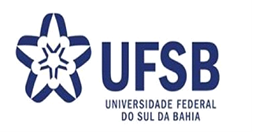 MINISTÉRIO DA EDUCAÇÃOUNIVERSIDADE FEDERAL DO SUL DA BAHIA - UFSBCAMPUS PAULO FREIRECENTRO DE FORMAÇÃO EM DESENVOLVIMENTO TERRITORIALPROGRAMA DE PÓS-GRADUAÇÃO EM CIÊNCIAS E SUSTENTABILIDADE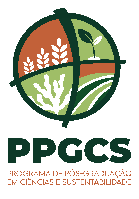 ATIVIDADESPONTOS POR ITEMQUANTIDADE DE ITENSPONTOS DO(A) CANDIDATO(A)FORMAÇÃOMáximo: 25 pontos--Doutorado em PPG recomendado pela CAPES na área de atuação no PPGCS*15Doutorado em PPG recomendado pela CAPES em outra área do conhecimento*10Mestrado em PPG recomendado pela CAPES na área de atuação no PPGCS*10Mestrado em PPG recomendado pela CAPES em outra área do conhecimento*5SUBTOTAL 1--PRODUÇÃO CIENTÍFICA (apenas dos últimos 5 anos, inclusive 2023)Máximo: 50 pontos--Artigo publicado ou aceito para publicação em periódico com QUALIS/CAPES A1 na área Interdisciplinar10 pts/ artigoArtigo publicado ou aceito para publicação em periódico com QUALIS/CAPES A2 na área Interdisciplinar7 pts/artigoArtigo publicado ou aceito para publicação em periódico com QUALIS/CAPES A3 na área Interdisciplinar4 pts/artigoArtigo publicado ou aceito para publicação em periódico QUALIS/CAPES A4 na área Interdisciplinar5 pts/artigoAutoria ou coautoria de livro com ISBN e Conselho Editorial em editora internacional10 pts/livroAutoria ou coautoria de livro com ISBN e Conselho Editorial em editora nacional5 pts/livroAutoria ou coautoria de capítulo de livro com ISBN e Conselho Editorial em editora internacional5 pts/ capítuloAutoria ou coautoria de capítulo de livro com ISBN e Conselho Editorial em editora nacional3 pts/ capítuloSUBTOTAL 2--ATUAÇÃO ACADÊMICA (apenas dos últimos 5 anos, inclusive 2022)Máximo: 25 pontos--Docência no ensino superior (graduação)**5 pts/anoDocência no ensino superior (pós-graduação lato sensu)**7 pts/anoDocência no ensino superior (pós-graduação stricto sensu)**10 pts/anoOrientação de iniciação científica ou TCC concluída5 pts/orient.Orientação de pós-graduação lato sensu concluída7 pts/orient.Orientação de mestrado concluída10 pts/ orient.Coorientação de mestrado concluída5 pts/ coorient.Orientação de doutorado concluída15 pts/ orient.Coorientação de doutorado concluída7,5 pts/ coorient.Participação em banca de defesa de TCC***1 pt/bancaParticipação em banca de qualificação ou defesa de pós-graduação lato sensu***2 pt/bancaParticipação em banca de qualificação ou defesa de pós-graduação stricto sensu***5 pt/bancaSUBTOTAL 3--TOTAL--